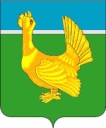 Администрация Верхнекетского района Управление по распоряжению муниципальнымимуществом и землей              636500, Россия, Томская область, Верхнекетский район, р.п.Белый Яр, пер. Банковский, 8Тел. (38258) 2-34-26,  факс (38258) 2-13-58Об утверждении плана проведения проверок сохранности и эффективности использования муниципального имущества муниципального образования Верхнекетский район Томской области     На основании Положения о порядке осуществления контроля за эффективностью использования и сохранностью муниципального имущества муниципального образования Верхнекетский район Томской области, утвержденного постановлением Администрации Верхнекетского района от 23.08.2018 №868, в целях эффективного использования муниципального имущества Утвердить план проведения проверок сохранности и эффективности использования муниципального имущества Муниципального образования Верхнекетский район Томской области на 2024 год (приложение 1).Создать комиссию для осуществления проверок сохранности и эффективности использования муниципального имущества Муниципального образования Верхнекетский район Томской области на 2024 год (приложение 2).Контроль за исполнением настоящего распоряжения оставляю за собой. Начальник УРМИЗ Верхнекетского района                                     А.С. Толмачёва Исп. П.В. Лазарев8(38258) 2-34-26Приложение 1к распоряжению УРМИЗ Верхнекетского района                                                                                                                                от «20» декабря 2023 года №79 План проведения проверок сохранности и эффективности использования муниципального имущества Муниципального образования Верхнекетский район Томской области на 2024 год Приложение 2к распоряжению УРМИЗ Верхнекетского района                                                                                                                                от «20» декабря 2023 года №79 РАСПОРЯЖЕНИЕ“20“ декабря 2023 г.          №79 УРМИЗ-2, Управ. Делами - 1 №п/пНаименование адрес объекта, подлежащего проверкеПланируемый срок осмотра1Автомобиль КАМАЗ 55111С адрес объекта р.п. Белый Яр, МУП «Теплотехник»Март 2Нежилое здание 3 этажное, общей площадью 3681, 1кв.м., адрес объекта п. Катайга, ул. Кирова 39А Март 3Объект незавершенного строительства, степень готовности 35, р.п. Белый Яр, Полигон Бытовых отходов №1Май4Водометный катер «Фаворит», проект КС-110-32ААвгуст5Самоходный паром СП-9, проект 774АвгустПредседатель комиссииТолмачёва А.С. – начальник УРМИЗ Верхнекетского района;Заместитель председателя комиссииЯкубов В.В. - главный специалист по муниципальному заказу УРМИЗ Верхнекетского района;СекретарьЛазарев П.В. - главный специалист по управлению муниципальной собственностью УРМИЗ Верхнекетского района;Члены комиссии:Лукина М.И. - главный бухгалтер УРМИЗ Верхнекетского района;Ипатова Т.Н. – ведущий специалист по муниципальному имуществу и закупкам УРМИЗ Верхнекетского района; Тимохин В.В. - специалист по земельным вопросам УРМИЗ Верхнекетского района;